Voorkennis: verbanden en tabellen (pg 12)Linear verband: de toename/afname is steeds hetzelfde  Toename is steeds 3: Het startgetal is –5 en het hellingsgetal is 3 Functie: f(x) = 3x – 5Kwadratisch verband: De toename van de toename is steeds hetzelfdeToename is steeds 2 meer dan de vorige toename. Functie: R(a) = 3 + a2Exponentieel verband: De getallen in de onderste rij worden steeds met een vast getal vermenigvuldigdDe groeifactor is 2, met een beginwaarde van 10Functie: N(t) = 10 x 2tOmgekeerd evenredig verband: het product van de getallen die boven elkaar staan in de tabel is steeds gelijkx  y = 30Functie: g(x) = 30/xVoorkennis: functies (pg 13)Functies zoals f(x) = 6  x3  zijn machtsfuncties. (een onbekend getal [x/b/a] is ‘tot de macht van’ )Functies zoals g(x) =   zijn wortelfuncties.Deze functies geven alleen uitkomsten als het getal onder het wortelteken groter of gelijk is aan nul. Machtsfuncties en wortelfuncties kan je niet makkelijk aan een tabel herkennen. 1.1 Plotten, schetsen en tekenen (pg 14+15) Plotten – met je rekenmachine de grafiek laten tekenenSchetsen – je schetst een grafiek in een assenstelsel, maar je geeft alleen enkele kenmerkende punten aan.Tekenen – Alle berekende punten moeten nauwkeurig in de grafiek worden aangegeven1.2 soorten grafieken (pg 16)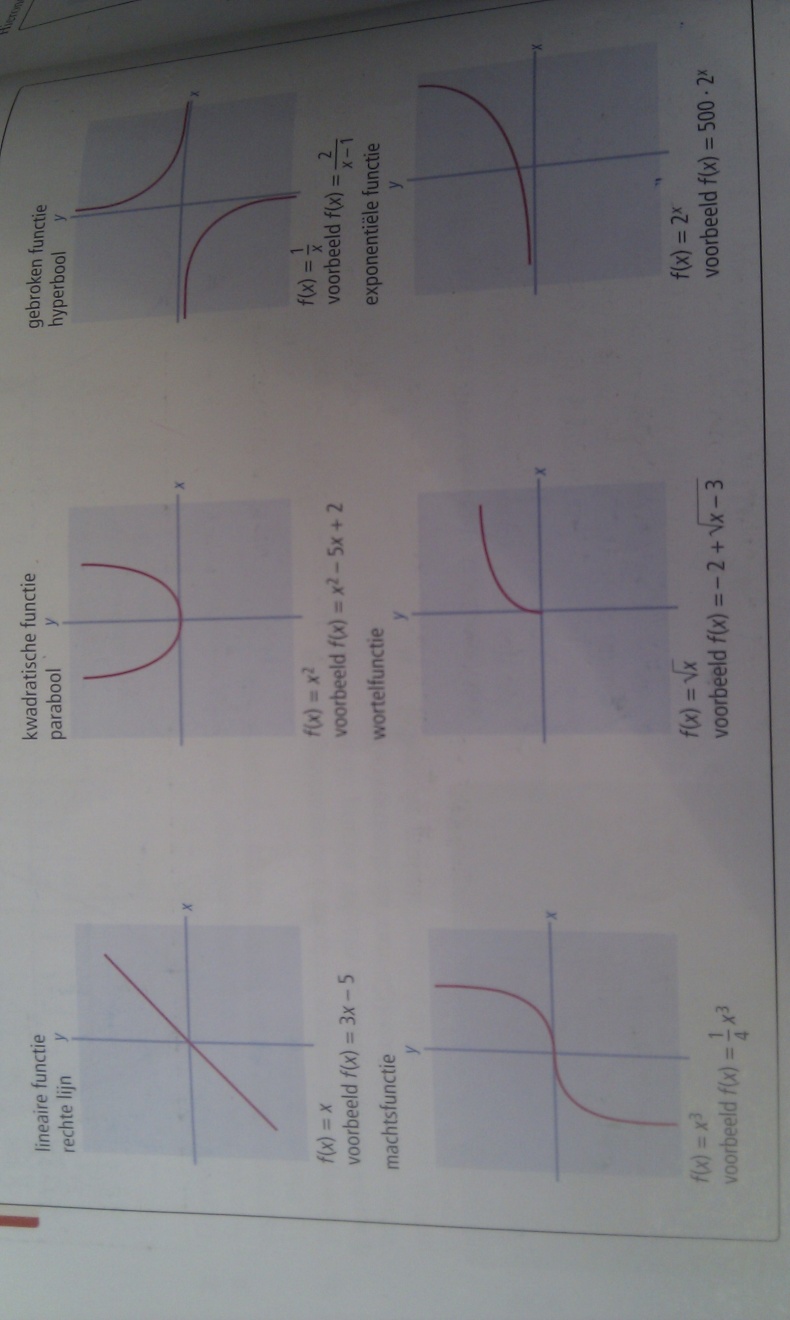 1.3 venster instellingen (pg 18)Let op de volgende punten:Van sommige functies ken je de vorm van de bijbehorende standaard grafiek. Zoek waarden van x en y waarvoor je die vorm goed in beeld krijgt.Het maken van een tabel kan soms ook helpen. Als de variabelen een betekenis hebben, zoals tijd of hoogte, neem je daar alleen zinvolle waarden.Zie pg 19 voor voorbeelden1.4 Randpunten en asymptotenRandpunt – startpunt van een grafiekAsymptoot – een lijn die een grafiek nooit zal rakenDomein – alle mogelijke waarden voor xBereik – alle mogelijke waarden voor yWortelfunctieBijv. y = 2 +  Randpunt 				Domein				Bereik1. wanneer is 2x + 6 = 0? -> x = -3	1. x kan niet minder zijn dan -3		1. Y kan niet minder 2. y = 2 als x = -3			2. Df: [-3, >				zijn dan 23. R = (-3,2)									2. Bf: [2, >Gebroken functieBijv. g(x) = 3 + Verticale asymptoot					Horizontale asymptoot1.  Wanneer is 2x +4 = 0? -> x=-2			1. Vul een heel groot getal in voor x2. x = -2 						2. Y = 3Domein						BereikOngelijkheid: 	Dg: x ≠ -2				Ongelijkheid: 	Bg: y ≠ 3Interval : 	<-2, >,  <,-2>			Interval: 	<3, >, <, 2>Hoe schrijf je dingen op als je het moest plotten?Hoe schrijf je je vensterinstellingen op?X min = …x max = …y min = …y max = …x0123y-5-214x0123y34712x0123y10204080x1234y3015107,5